О скидках в аптечной сетиВ аптеках и аптечных организациях, осуществляющих свою деятельность на территории Воскресенского муниципального района, на лекарственные препараты предоставляются следующие скидки: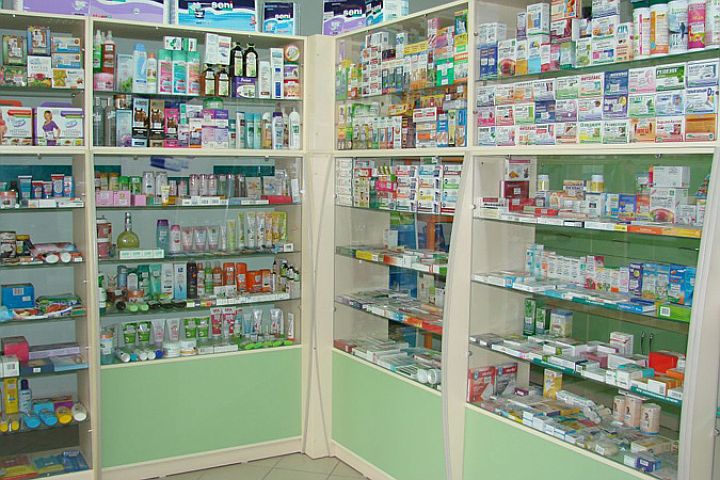 О скидках в аптечной сетиВ аптеках и аптечных организациях, осуществляющих свою деятельность на территории Воскресенского муниципального района, на лекарственные препараты предоставляются следующие скидки:О скидках в аптечной сетиВ аптеках и аптечных организациях, осуществляющих свою деятельность на территории Воскресенского муниципального района, на лекарственные препараты предоставляются следующие скидки:О скидках в аптечной сетиВ аптеках и аптечных организациях, осуществляющих свою деятельность на территории Воскресенского муниципального района, на лекарственные препараты предоставляются следующие скидки:О скидках в аптечной сетиВ аптеках и аптечных организациях, осуществляющих свою деятельность на территории Воскресенского муниципального района, на лекарственные препараты предоставляются следующие скидки:№ п/пНаименование аптеки и аптечной сетиАдрес аптекиСкидка,%Примечание1Аптека ООО "ТФ-Стимул"Воскресенск г.,Белоозёрскийпгт, Молодёжная улица, 28-Б5 При предъявлении социальной карты жителя Москвы и Московской области2Аптека №2 ООО "М.С."Воскресенск г.,Белоозёрскийпгт, 50 лет Октября улица, 14-В 5 При предъявлении социальной карты жителя Москвы и Московской области3ВИТА, аптекаВоскресенск г., Менделеева улица, 5.3-10 Социальная -до 10% (в зависимости от назначения  препарата (ЖНВЛП или нет); Скидка на покупку от 2000,00 рублей и выше -3% 3ВИТА, аптекаВоскресенск г., Центральная улица, 9 .3-10 Социальная -до 10% (в зависимости от назначения  препарата (ЖНВЛП или нет); Скидка на покупку от 2000,00 рублей и выше -3% 3ВИТА, аптекаВоскресенск г., Энгельса улица, 7  3-10 Социальная -до 10% (в зависимости от назначения  препарата (ЖНВЛП или нет); Скидка на покупку от 2000,00 рублей и выше -3% 4МАРТА И КО, аптекаВоскресенск г.,Белоозёрскийпгт, Молодёжная улица, 5 При предъявлении социальной карты жителя Москвы и Московской области4МАРТА И КО, аптекаВоскресенск г., п.Белоозерский, ул.Юбилейная 11/1 5 При предъявлении социальной карты жителя Москвы и Московской области4МАРТА И КО, аптекаВоскресенск г.,Больничный проезд, д.1, корп. 2  5 При предъявлении социальной карты жителя Москвы и Московской области4МАРТА И КО, аптекаВоскресенск г., Западная улица, 14 5 При предъявлении социальной карты жителя Москвы и Московской области5ТЕТРА, аптекаВоскресенск г., Зелинского улица, 6-Б, ТЦ "Тетра" 4 При предъявлении социальной карты жителя Москвы и Московской области6Аптека ГБУ МО "Мособлмедсервис"Воскресенск г.,с.Ашитково, ул. Юбилейная, д.14А3 При предъявлении социальной карты жителя Москвы и Московской области6Аптека ГБУ МО "Мособлмедсервис"Воскресенск г., ул. Западная, д. 143 При предъявлении социальной карты жителя Москвы и Московской области6Аптека ГБУ МО "Мособлмедсервис"Воскресенск г., ул. Московская, д. 303 При предъявлении социальной карты жителя Москвы и Московской области6Аптека ГБУ МО "Мособлмедсервис"Воскресенск г., ул.Комсомольская, д.93 При предъявлении социальной карты жителя Москвы и Московской области7Аптека "Ригла"Воскресенск г., ул. Кагана, д.17 3 При предъявлении социальной карты жителя Москвы и Московской области8ООО "Экспертиза"  г. Воскресенск, ул. Лермонтова, д. 1а.5 При предъявлении социальной карты жителя Москвы и Московской области9Аптека ГорздравВоскресенск г., Победы улица, 10. 1При предъявлении документа для считывания программой9Аптека ГорздравВоскресенск г., ул. Менделеева, 8 1При предъявлении документа для считывания программой9Аптека ГорздравВоскресенск г., ул. Горького, 33. 1При предъявлении документа для считывания программой10ОАО "Мособлфармация"Воскресенск, Ленинская,22 5 При предъявлении социальной карты жителя Москвы и Московской области10ОАО "Мособлфармация"Воскресенск, Больничный проезд,1 корп.2 2 эт. 7 При предъявлении социальной карты жителя Москвы и Московской области10ОАО "Мособлфармация"Воскресенск, Западная,14 7 При предъявлении социальной карты жителя Москвы и Московской области10ОАО "Мособлфармация"п.Хорлово, Зайцева,22б7 При предъявлении социальной карты жителя Москвы и Московской области10ОАО "Мособлфармация"Воскресенск, Спартака,12 7 При предъявлении социальной карты жителя Москвы и Московской области10ОАО "Мособлфармация"п.Белоозерский, Российская,2 5 При предъявлении социальной карты жителя Москвы и Московской области11ООО "Мелодия здоровья"г. Воскресенск, ул. Зелинского, 7А (ТЦ Магнит)3-10По  дисконтной карте (накопительная),выдается всем желающим без исключения, бесплатно (скидка  с первой покупки)12Аптека "Эксима"Воскресенск г., ул. Менделеева, д.26 "А". Устанавливается программа для предоставления скидки